Lorem ipsum dolor sit ametLorem ipsum dolor sit amet, consectetur adipiscing elit. In convallis vitae ex quis hendrerit. Aenean justo augue, tincidunt vel euismod sed, porttitor eu sem. Ut tincidunt ligula ac mi dictum laoreet. Vestibulum ante ipsum primis in faucibus orci luctus et ultrices posuere cubilia Curae; Fusce sapien dui, rutrum ac ornare eget, pharetra et dui. Ut non tempus nibh. Cras et urna massa. Nunc eu nunc accumsan, lobortis lectus sed, gravida mi. Nulla non nisi eu eros tincidunt malesuada. Quisque vitae neque quis lacus dapibus tincidunt. Quisque nec scelerisque massa, ac sagittis sem. Pellentesque et diam mauris. Integer vehicula, massa eu varius iaculis, purus nunc molestie nisi, sodales scelerisque felis velit interdum lorem. Nullam dapibus enim nec luctus bibendum. Curabitur tortor mauris, lacinia in sem at, venenatis pretium nunc. Etiam gravida faucibus massa at laoreet. Ut suscipit sit amet nunc congue rhoncus. Quisque porta maximus nisl non pellentesque. Quisque nec cursus elit, a ullamcorper mauris. Cras mollis turpis nunc, id iaculis ligula semper ut. Integer non lectus a magna elementum lacinia. In tincidunt, elit ut sollicitudin aliquam, arcu justo fringilla libero, quis sollicitudin dolor nisl ornare neque. Quisque sit amet porta est, vitae congue nisi. Donec at bibendum lectus. 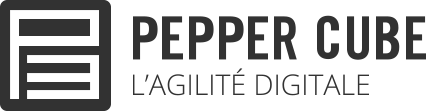 www.peppercube.netT 01.48.58.40.0112 rue Boulle75011 Pariswww.peppercube.netT 01.48.58.40.0112 rue Boulle75011 Pariswww.peppercube.netT 01.48.58.40.0112 rue Boulle75011 Pariswww.peppercube.netT 01.48.58.40.0112 rue Boulle75011 ParisDocument de test au format .docxDocument de test au format .docx
Lorem ipsumLorem ipsum dolor sit amet, consectetur adipiscing elit. Duis scelerisque varius mauris, eget ultrices elit. Suspendisse efficitur tellus vel euismod euismod. Aenean quam ante, fringilla ac lobortis vitae, cursus quis libero. 
Dolor sit ametMorbi eu ultricies lorem. Vivamus fringilla consequat leo, eget sodales diam auctor non. Integer sit amet nisl eu eros luctus auctor.MERCI DE VOTRE ATTENTION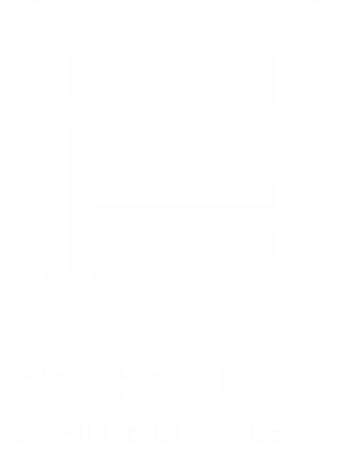 12 rue Boulle75 011 ParisT :  01 48 58 40 01www.peppercube.net